MotionMiner's automated process analysis solution receives “LogiMAT BEST PRODUCT 2020” AwardMotionMiners GmbH presents technologies for automatic recording and analysis of manual work processes using sensors and AI.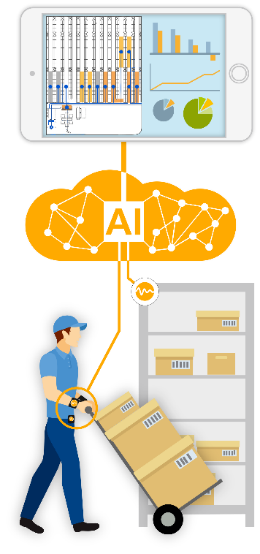 March 10, 2020 - MotionMiners GmbH receives the prize “LogiMAT BEST PRODUCT 2020” in the category "Software, Communication, IT" for the Manual Process Intelligence (MPI) as the first Motion-Mining® product solution. The MPI enables customers to carry out Motion-Mining® projects independently for the first time. Motion-Mining® is an automatic analysis method of manual work processes using sensors and AI. Process analyses, which currently have to be carried out for example with a clipboard and stopwatch, can be automatized in this way. The goals are the improvement of efficiency and the identification of ergonomic risks. The customer receives a full set of measuring tools and access to an analysis dashboard.Humans will continue to play an important role in industrial value creation in the future. However, manual work processes are extremely difficult to analyze. The company MotionMiners GmbH provides a solution to this problem. In order to record the various activities, the employees carry mobile sensors. The localization is done via beacons. After a few weeks of measurement, the data is analyzed with a highly specialized artificial intelligence. Individual activities and process steps are clearly displayed in an analysis dashboard. Thus, for example, walking, waiting or handling times can be analysed effectively. In addition to the efficiency of the work processes, knowledge about the physical workload of the employees can also be gained. These analyses help improve the work situation of employees, prevent work-related illnesses and keep experienced employees in the processes for longer. The technology of the young company can be used in many ways, for example in logistics or production. Customers can carry out analysis on their own as well as make use of the consulting services of MotionMiners GmbH.HighlightsNo integration into the operational IT necessaryHolistic analysis of efficiency and ergonomicsTime saving through automatic recording and analysisComplete anonymization of the collected employee dataAnalysis dimensions of Manual Process Intelligence (MPI)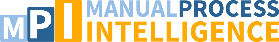 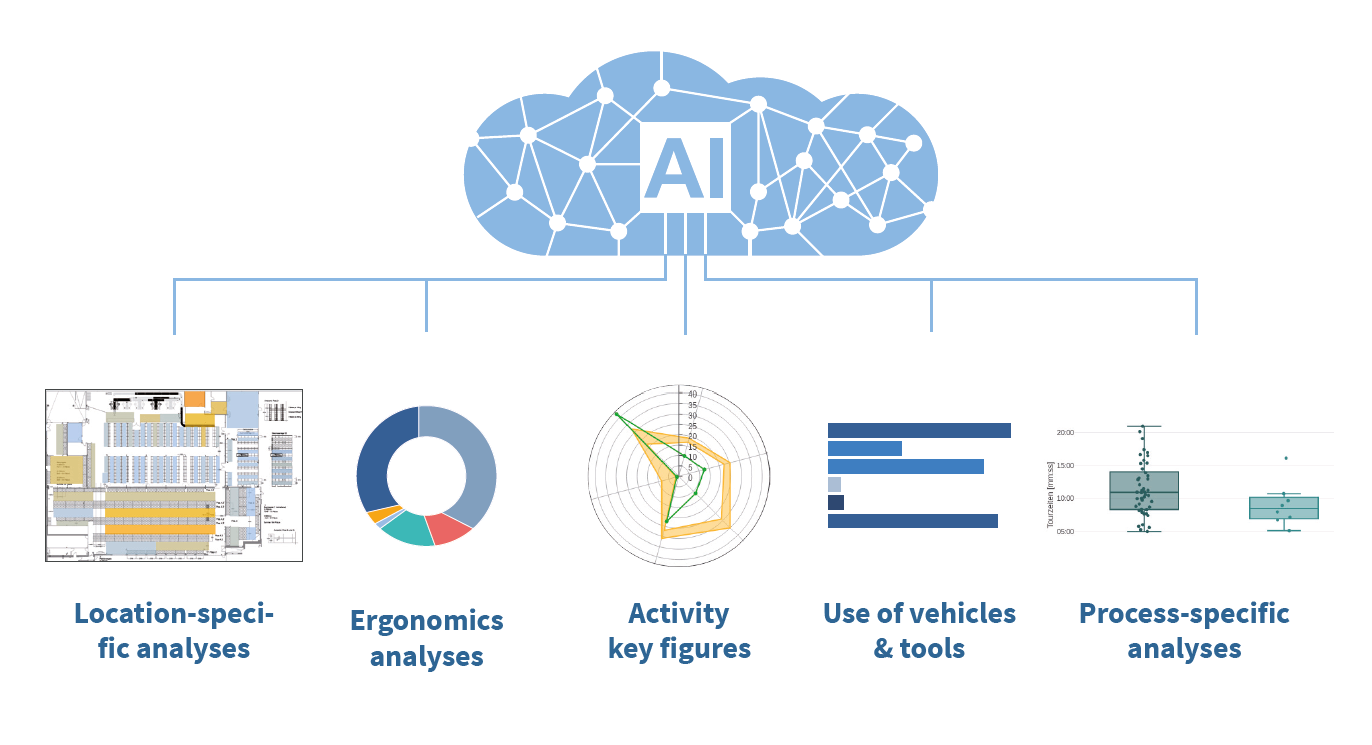 Analysis examplesHeatmaps: Duration times per region and process step are uncovered. Routes are additionally (iteratively) visualized to uncover inefficiencies.Process key figures and statistical evaluations: Each process step can be analyzed. Travel times, waiting times, the duration of clarification cases, benchmarking or outlier analyses are only some of the possibilities to identify problems and raise potentialsAnalysis of ergonomics: The identification and reduction of ergonomic risks can decrease stress related illnesses and increase employee satisfaction.Press contact: MotionMiners GmbH Malcolm Harris, Business Development & MarketingTel.: +49 176 60154784 E-Mail: malcolm.harris@motionminers.comWe would be happy to receive a specimen copy upon publication:MotionMiners GmbH, z. H. v. Malcolm HarrisEmil-Figge-Str. 8044227 DortmundGermany